APPEL A CANDIDATURE-Mastère Professionnel-          Il est porté à la connaissance des étudiants titulaires de l’un des diplômes indiqués au tableau ci-dessous que l’Institut Supérieur des Etudes Technologiques de Sidi Bouzid organise un concours pour la sélection des candidats pour les masters professionnels proposés au cours de l’année universitaire 2021/2022 :Procédure de sélection et dates importantes :La procédure de sélection sera organisée en trois étapes : Pré-inscription en ligne sur le site de l’ISET  www.isetsbz.rnu.tn  ( du 26/07/2021 au 16/08/2021) ;Affichage des listes des candidats présélectionnés sur le site de l’ISET (17/08/2021) ;Dépôt des dossiers de candidature. Le dossier doit être envoyé par voie postale (courrier recommandé ou rapide) à l’adresse de l’ISET ou déposé directement au bureau d'ordre de l'ISET (avant le 28/08/2021).Affichage des listes des étudiants éligibles pour les entretiens oraux sur le site de l’ISET (02/09/2021) ;Déroulement des entretiens oraux selon un planning (du 06/09/2021 au 09/09/2021) ;Affichage des listes des étudiants retenus et des listes d’attente sur le site de l’ISET (10/09/2021) ;Démarrage des cours le 15/09/2021.Dossier de candidature :   Les candidats présélectionnés seront appelés à compléter leurs dossiers de candidature par les pièces justificatives :01 Copie certifiée conforme à l'originale du baccalauréat ou diplôme équivalent,01 Copie certifiée conforme à l'originale de chaque diplôme obtenu,01 Copie conforme à l'originale du relevé des notes de chaque année universitaire,01 Copie des attestations de stages et du travail justifiant l'expérience professionnelle.01 copie de la CIN.Le formulaire de candidature 02 photos d’identité01 attestation du retrait d’inscription ou de réorientation (s’il y a lieu).  Critères de sélection :Les candidats invités aux examens oraux seront classés par ordre de mérite en se basant sur un score calculé en utilisant les formules suivantes :Titre du ParcoursCapacité d’accueilDiplômes demandésManagement et Développement des Equipements Agricoles« MDEA »25- Licence appliquée en génie mécanique ;- Licence fondamentale en génie mécanique ;- Licence appliquée en équipements agricoles ;- Licence Coconstruite en génie mécanique ;- Licence équivalente obtenue à l’étranger ;- Maitrise en génie mécanique ;- Ingénieur en génie mécanique/électromécanique.Energies Renouvelables et Efficacité Energétique« EnREE »25- Licence appliquée en génie électrique ;- Licence fondamentale en génie électrique ;- Maitrise en génie électrique /électronique ;- Ingénieur en génie électrique/électromécanique/énergétique.Management Durable des Productions Agro-alimentaires« MDPA »25Diplôme de Licence en génie des Procédés ;Diplôme de Licence en Agronomie ;Diplôme de Licence en Sciences de la Vie ;Diplôme de Licence en Sciences Biologiques ;Diplôme de Licence en Nutrition ;Diplôme de Maitrise en Science de la Vie et de la Terre ;Diplôme de Maitrise en Biologie ;                                                                                                                                                                                       Diplôme d'Ingénieur en Génie des Procédés, en Biologie et en Agronomie ;-  Diplôme de Docteur en Médecine Vétérinaire.Master en :………………………………………..ISET SIDI BOUZID  BP  377 route Gafsa km 1.5 SIDI BOUZID  9100Score de classement pour le système LMDMoyenne pondérée des 3 années + Malus redoublement + Malus contrôle + Bonus crédits + Concordance 1) Pondération des 3 années = 1 (1ère année) ; 1,5 (2ème année) et 2 (3ème année) 2) Malus Redoublement = -1 / année de redoublement 3) Malus Session de contrôle = -0,5 / année de contrôle 4) Bonus Crédits (selon total crédits des 3 années) = + 0 (si total est inférieur à 150) ; +0,5 (si total entre 151 et 165) et +1 (si total entre 166 et 180 crédits). 5) Concordance = Concordance licence obtenue avec Master demandé (+ 1) / non-concordance (- 1)Score de classement pour les maitrisards Moyenne pondérée des 4 années +Malus redoublement+ Malus contrôlePondération des 4 années = 0,5 (1ère année) ; 1 (2ème année) ; 1,5 (3ème année) et 2 (4ème année)Score de classement pour les ingénieurs Moyenne pondérée des 3 années de cycle ingénieur +Malus redoublement+ Malus contrôlePondération des 3 années = 1 (1ère année) ; 2 (2ème année) et 2 (3ème année)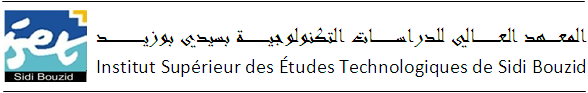 